19.09.19Технологический процесс производства двутавровой балки БДК – 1(2 варианта)( размеры для примера  24 х 80 х 3000)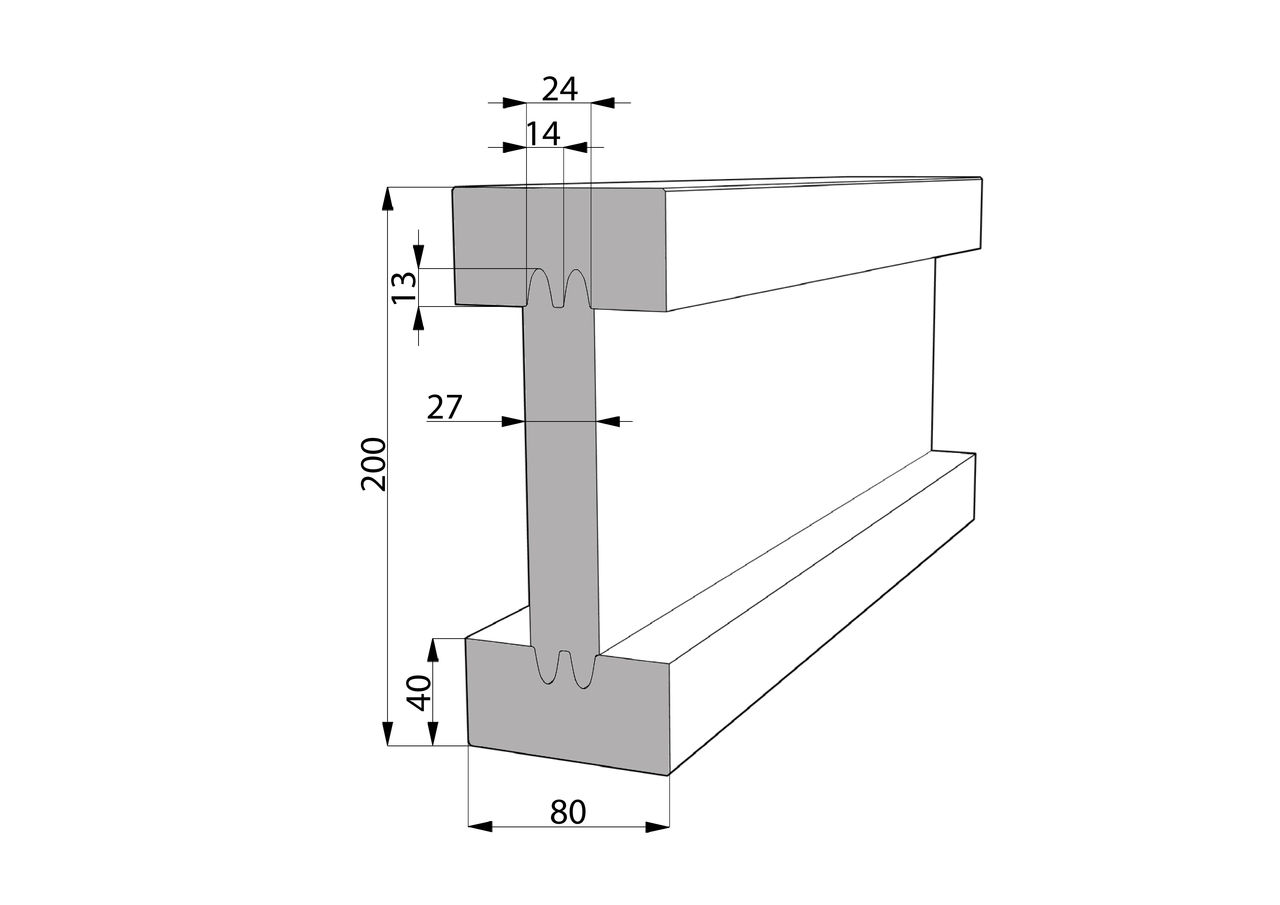 Цель : организация производства балки  ориентировочно  50000 п.м.\мес.Размеры 80 х 200 х 1000,1500,2500,3000,3200,3600,4000 Материалы, используемые для производства строительной балки БДК-1:24 мм ФСФ — фанера,  (ГОСТ 3916.1-96) ,сорт4\4 или строительнаяДревесина цельная  — ель или сосна 1 и 2 сортов, согласно ГОСТ 8486. Каждый брус балки имеет по длине одно шиповое соединение в соответствии с ГОСТ 19414-90. клеящий состав соответствующий Д3 классу Евростандарта EN 204/205.Фасадная краска  Выдерживает 50 активных циклов ускоренных испытаний, что равнозначно использованию на фасаде в течение 7 лет в умеренном климате.Необходимое оборудование:1. 4-хсторонний станок  для профилирования бруска 2.  4-хсторонний станок для профилирования фанеры(шириной строгания более 150 мм)3.Форматно-раскроечный станок для деления фанеры  4. Торцовочные станки -  2 шт.(один после фанеры, один после бруска)5. Компрессор6. Внутрицеховая аспирация 7. Прессование  -  1-й вариант : Пресс для  бруса\щита  -  2 шт .(мин.L – 4200)  ( см.видео)     -  2 –й вариант  поточный пресс с клеемазом и торцовкой (под заказ) (см.видео)8.Торцовочный станок для балки СТ-1-450  ( шириной пропила более 200 мм)9.Покраска - 1- вариант :   Станок для окраски балки Тигруп (см.видео)- 2-й вариант  покраска вручную краскопультами. 10.Линия сращивания (шипорез ШС-3,пресс ПС-3(L-4,5),клеемаз в комплекте.)11. Торцовка для линии сращивания 12. Погрузчик –  3 тн.9.Внутрицеховая аспирация для линии сращивания и торцовочного станка.10. Торцовочный станок для зарезки углов под 45 гр.- 2 шт.       Вариант – усорезный станок.Этапы производства .1.ФанераРаскрой фанеры на заготовки производится на форматно-раскроечном станке .Основной размер  фанеры 24 х 1550 х 3050 (мин.кол-во отходов).Из одного листа получаем 10 шт.заготовок размером 24 х 150 х 30002.Брусок Брусок профилируется на 4-х стороннем станке с выборкой пазов и фасок с четырех сторон. Размер  40 х 80 х 3000  .Входящий размер мин . 44 х 84 х 3100.3.Сборка балки.1-й вариант : сборка балки вручную. (см.видео)На сборочный стол размерами ориентировочно 1300  х 4000 подаются и раскладываются бруски (брусок с одной стороны стола – фанера с другой стороны стола ),количество брусков 10-12 шт. в зависимости от высоты рабочей поверхности пресса. Затем вручную наносится клей в пазы. Далее в пазы вставляется заготовка фанеры и сдавливается .Для лучшей стыковки  производится простукивание по всей длине бруска при помощи киянки. Собранные балки перемещаются в пресс и сдавливаются. После прессования балки торцуются в размер. 2-й вариант : сборка балки в полуавтоматическом режиме (см.видео) Оборудование :  - станок для нанесения клея в пазы бруска ,-  пресс- торцовка Брусок подается в станок для автоматического нанесения клея в пазы, затем на сборочном столе пресса производится сборка балки вручную (брусок + фанера) , далее происходит прессование балки и торцовка в размер. 4. Нарезка торцов бруска на балке под 45 гр. балка подается на стол для нарезки торцов бруска под 45 гр.Оборудование (варианты): -  два торцовочных станка с протяжкой шириной пропила более 205 мм. и глубиной пропила более 50мм.-  форматно-раскроечный станок с поворотной пилой на 45 гр.5.Покраска балки.1 –й вариант ручная покраска. Балки укладываются в ряд на козлы и окрашиваются сначала с одной стороны затем с другой стороныОборудование: -  красконагнетальный бак с автоматической мешалкой емкостью от 40 литров.(модели разные) – 2 шт.- покрасочная камера с водяной завесой.2-й вариант станок для покраски Рапидо 250\6  фирмы Тигруп6. Покраска торцов балки производится  вручную   в сборной пачке по 100 шт.